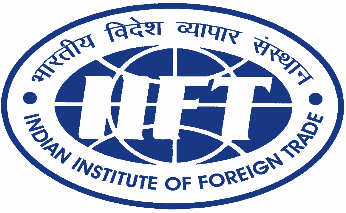 Indian Institute of Foreign Trade, New DelhiPOST GRADUATE DIPLOMA PROGRAMinINTERNATIONAL TRADEforPARTICIPANTS FROMCLMVCOUNTRIESAbout the ProgrammeIndia's trade relation with Cambodia, Laos, Myanmar and Vietnam (CLMV) countries has immense potential. It is important to develop connectivity and economic integration with these regions. India's trade with the CLMV countries is over USD 11,000 million. A number of steps have been taken to develop ties with these countries like the tri-lateral highway, The Act East policy and port connectivity. These efforts will help in boosting two way trade between India and the 4 countries. Recently, the Cambodian Minister Sun Chanthol also pointed out that it is important to share the best-practices and strengthen businesses ties between the countries. Keeping these factors into consideration, Indian Institute of Foreign Trade would like to propose a Diploma Programme designed especially for delegates from these countries. The objective of the programme is to inculcate amongst the delegates the importance of trade, investment and business across the four countries. The programme is focused on providing a holistic approach towards trade and investment procedures and current developments. The programme also focuses on regional integration and the manner in which it is related to the disciplines of WTO. The emergence of Trade Blocs has led to changes in the international trade regime. The programme also throws light on Trade in Services. A cross country comparative approach for enhancing trade has been introduced in the programme. The programme focuses on Multi Regional Agreements and their impact on Nation building. In recent years, Global Value Chains have gained momentum and thus it becomes important to assess their importance as well as implications on trade between countries. Learning outcomesAfter completing the course, the participant will be able to:Understand the policy interface between national governments and their regional and multilateral trading partnersAnalyse each country’s Foreign Trade Policy in the Global ContextEvaluate Investment prospects and policy measuresAnalyse the issues in Trade in Services and Intellectual Property RightsAssess the safeguard measures, Countervailing Duties and Non-Tariff BarriersUndertake Negotiations and effective Trade Policy FormulationUnderstand and evaluate the mechanism of Trade FacilitationAnalyse issues related to Globalization and the recent developments in the Global Value ChainUnderstand the Trends in Value added trade globally and for IndiaUnderstand trade agreements, their interrelationship, and their implications in the international and domestic contextCost ImplicationsThere is no fee for attending the programAll costs would be borne by Government of India including:-Travel cost (Economy class)Boarding and lodging for entire duration of the programMeal per dayCost related to books and stationeryPlease note that no per-diem would be admissible during the period of stayEligibility criteria:1. Graduation from a recognised university with a minimum of 50%marks.2. Minimum 2years of work experience 3. Good understanding of English LanguageScheduleClasses schedule from 09:30 AM to 5:30 PM every day from Monday to Friday at IIFT Campus, New Delhi.Programme Structure	The programme has been designed for a time period of 11 months with a combination of class room teachings, field visits and Assignments. The draft course structure is as follows:Trimester-I Trimester-II Trimester-III Other Assignments Port VisitIndustry visitVisit to leather cluster at AgraVisits to Export Promotion Councils, SEZs and other trade-related bodiesScheduled Time Line: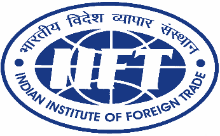 Indian Institute of Foreign Trade, New DelhiSl.Course1World Economy and the environment of Doing Business 2WTO and its implications on developing countries3International Economics4Foreign Investments (FDI& FII)5Global Climate Change And International Business6Research Project -SynopsisSl.Course1International Trade Operations 2Trade Policy- Comparative Analysis3Market Identification and Market Access4International Finance 5Mergers and Acquisitions6Research Project –Interim ReportSl.Course1Global Sourcing and Import Management2International Business Strategy 3Supply Chain Management4International Trade Logistics5International Business Negotiations6Research Project –Final ReportTuesday, 10th May, 2018Last date of submission of application formsMonday,18thJune, 2018Registration &Inauguration of the programme